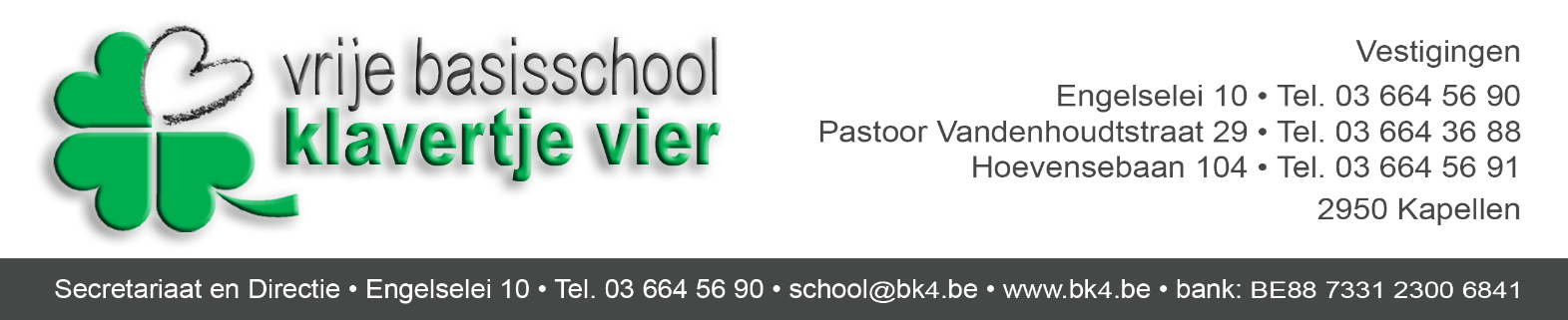        Kapellen,  juni 2019       Benodigdheden 3de leerjaarBeste ouders       Uw zoon of dochter komt volgend jaar naar het derde leerjaar.       Dit mag in de boekentas zitten:         1. pennenzak met daarin (alle materiaal voorzien van naam)               - potlood               - groene balpen               - slijper met potje               - gom               - schaar               - markeerstift               - lijmstift                - klein latje        2. kleurpotloden in een tweede pennenzak        3. viltstiften in een derde pennenzak 4. een geodriehoek (voorzien van naam)        5. een harde huiswerkmap (geen ringmap, voorzien van naam)        6. een ringmap ( A4 en rug van )        7. turnzak        8. boekentas        9. oud T-shirt/hemd van papa of mama (schilderen)Ouders mogen op vrijwillige basis de onderlijnde materialen aankopen. Dit is echter geen verplichting. De school zal bij het begin van het nieuwe schooljaar deze materialen gratis aanbieden aan de kinderen.U bent van harte welkom op de infoavond van het 3de leerjaar op dinsdag 3 september 2019 om 20 uur.    Met vriendelijke groeten    De juffen van het 3de leerjaar    Philip Vanderhoven, directeur basisschool    Nadia Alaers, beleidsmedewerker kleuterschool